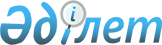 Об установлении дополнительного перечня лиц, проживающих на территории Тимирязевского района, относящихся к целевым группам населения, на 2012 год
					
			Утративший силу
			
			
		
					Постановление акимата Тимирязевского района Северо-Казахстанской области от 21 декабря 2011 года N 325. Зарегистрировано Департаментом юстиции Северо-Казахстанской области 5 января 2012 года N 13-12-139     Сноска. Утратило силу постановлением акимата Тимирязевского района Северо-Казахстанской области от 15.02.2013 N 27
      В соответствии с подпунктом 13) пункта 1 статьи 31 Закона Республики Казахстан от 23 января 2001 года «О местном государственном управлении и самоуправлении в Республике Казахстан», пунктом 2 статьи 5, подпунктом 2) статьи 7 Закона Республики Казахстан от 23 января 2001 года «О занятости населения» акимат района ПОСТАНОВЛЯЕТ:
      1. Установить на 2012 год дополнительный перечень лиц, проживающих в Тимирязевском районе Северо-Казахстанской области, относящихся к целевым группам населения:
      1) молодежь в возрасте до 29 лет
      2) лица старше 50 лет
      3) лица, не работающие более одного года.
      2. Признать утратившим силу постановление акимата Тимирязевского района от 27 апреля 2011 года № 109 «Об определении дополнительного перечня лиц, проживающих на территории Тимирязевского района, относящихся к целевым группам населения, на 2011 год» (зарегистрировано в реестре государственной регистрации нормативных правовых актов за № 13-12-126 от 12 мая 2011 года, опубликовано в газетах «Көтерiлген тың» от 21 мая 2011 года № 23, «Нива» от 21 мая 2011 года № 23).
      3. Контроль за исполнением настоящего постановления возложить на заместителя акима района Макенову Ж.Е.
      4. Настоящее постановление вводится в действие по истечении десяти календарных дней после дня его первого официального опубликования.


					© 2012. РГП на ПХВ «Институт законодательства и правовой информации Республики Казахстан» Министерства юстиции Республики Казахстан
				      Аким районаК. Касенов